ZAMIERZENIA WYCHOWAWCZO-DYDAKTYCZNE NA STYCZEŃ	Coraz bliżej gwiazd – poznanie powietrznych środków transportu oraz zawodu pilota; rozmowy o Kosmosie, gwiazdach i gwiazdozbiorach, o Ziemi i planetach Układu Słonecznego.  Wprowadzenie litery p-P, rozwijanie umiejętności czytania sylab i prostych wyrazów, tekstów;  poznanie cyfry 8, posługiwanie się liczebnikami głównymi i porządkowymi, posługiwanie się znakami: .Za zimową szybą  – zwrócenie uwagi na piękno zimowego krajobrazu, piękno i symetrię płatków śniegowych; nazywanie cech, zjawisk atmosferycznych charakterystycznych dla zimy; podkreślenie zasad bezpieczeństwa podczas zimowych zabaw. Poznanie różnych dyscyplin sportów zimowych. Rozpoznawanie śladów i tropów na śniegu. Przypomnienie wyglądu oraz nazw ptaków zimujących  Polsce oraz zasad ich prawidłowego dokarmiania. Utrwalenie liter oraz cyfr poznanych dotychczas; ćwiczenia w czytaniu prostych wyrazów i tekstów. Wprowadzenie znaku odejmowania, posługiwanie się symbolami matematycznymi (cyfry, znaki:  +); układanie i rozwiązywanie prostych zadań tekstowych.Serce dla babci i dziadka – zachęcenie do poznawania historii własnej rodziny, rozumienie pojęcia drzewo genealogiczne, wskazywanie stopni pokrewieństwa w rodzinie. Kształtowanie postawy szacunku wobec seniorów, zwrócenie uwagi na potrzeby innych osób w najbliższym otoczeniu. Wprowadzenie litery s-S, rozwijanie umiejętności czytania prostych wyrazów zbudowanych z poznanych liter; doskonalenie umiejętności liczenia w szerokim zakresie, dostrzeganie symetrii we wzorach, figurach geometrycznych; określanie kierunków, rozróżnianie strony lewej i prawej także z punktu widzenia innej osoby.Kim będę? – obserwacja otoczenia, zwrócenie uwagi na pracujących ludzi, nazywanie różnych zawodów, rozpoznawanie atrybutów charakterystycznych dla danego zawodu; rozmowa o zawodach dawnych, wyjaśnienie pojęć rzemiosło, rzemieślnik, rozpoznawanie i nazywanie wyrobów rzemieślniczych; wypowiadanie się na temat swoich mocnych stron, autoprezentacja. Utrwalenie liter oraz cyfr poznanych dotychczas; ćwiczenia w czytaniu sylab, prostych wyrazów i tekstów. Posługiwanie się symbolami matematycznymi (cyfry, znaki:  +).WIERSZ DO NAUKI:  Na Dzień Babci i Dziadka- Ewa Stadtmüller
Na Dzień Dziadka, dziadziu drogi,ulepimy ci pierogi,wytrzepiemy dywan stary,wyczyścimy okulary…Nawet lampę umyjemy,by świeciła tak jak nowa,gdy będziemy razem czytać,grać w Piotrusia czy rysować.Na Dzień Babci, babciu miła,chcemy, byś się nie męczyła,wypierzemy ci firanki,umyjemy filiżanki…I dla ciebie posadzimyśliczne fiołki w środku zimy.A wieczorem, razem z dziadkiem,Przyjdź babuniu na herbatkę.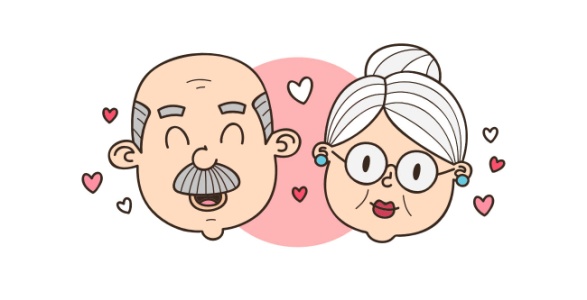 PIOSENKA DO NAUKI:  Piosenka dla babci i dziadka– sł. E.Stadtmüller,  muz. L.Widlarz1.  Moja babcia nie jest siwa, 
świetnie biega, nieźle pływa,
dobrze wie, co słychać w świecie,
bo się zna na Internecie

Babcia, babcia, ukochana,
babcia, babcia, roześmiana
jeszcze wnukom siły doda

2.  Z dziadkiem lubię łowić ryby
albo walczyć tak na niby,
z nim zdobywam górskie szczyty,
bo to kompan znakomity

Dziadek, dziadek ukochany
dziadek, dziadek niezrównany
dziadek życia wciąż ciekawy
zawsze chętny do zabawy

3. Z babcią gadam sobie szczerze,
z dziadkiem jeżdżę na rowerze,
bardzo lubię pić herbatkę, 
z moja babcią, z moim dziadkiem.

Dziadek z babcią – przyjaciele,
dziadek z babcią – tropiciele,
marzeń, przygód i zagadek,
super babcia, super dziadek!